Крюкова Лариса БорисовнаГАОУ СПО «Нижнекамский агропромышленный колледж» преподаватель обществоведческих дисциплинПЛАН-КОСПЕКТ УРОКА Тема: Права и обязанности родителей и детей в рамках Семейного Кодекса Российской ФедерацииЦели занятия:Учебная: способствовать формированию правовых компетенций студентов в вопросах брака и семьи, прав и обязанностей родителей и детей в рамках Семейного Кодекса Российской Федерации; Развивающая: способствовать формированию у студентов рациональных приемов и способов мышления, развитие познавательной активности, внимания, культуры  речи, культуры учебного труда;Воспитательная: воспитывать у обучающихся уважение к семейным ценностям. После изучения темы студент должен:знать: права и обязанности родителей и детей в рамках Семейного Кодекса Российской Федерации;уметь: применять правовые знания о правах и обязанностях родителей и детей в конкретных жизненных ситуациях.Формируемые компетенции:Результатом освоения содержания урока  является создание условий для овладения общих (ОК) компетенций: ОК 2. Организовывать собственную деятельность, исходя из цели и способов ее достижения, определенных руководителем.ОК 3. Анализировать рабочую ситуацию, осуществлять текущий и итоговый контроль, оценку и коррекцию собственной деятельности, нести ответственность за результаты своей работы.ОК 4. Осуществлять поиск и использование информации, необходимой для эффективного выполнения профессиональных задач, профессионального и личного саморазвития.ОК  5. Использовать информационно-коммуникационные технологии в профессиональной деятельности.ОК 6. Работать в команде, эффективно общаться с коллегами, руководством, клиентами.ОК  7. Принимать решения в стандартных и нестандартных ситуациях и нести за них ответственность.ОК8.Самостоятельно определять задачи профессионального и личностного развития, заниматься самообразованием, осознанно планировать повышение квалификации.Тип урока: формирование новых знанийМетоды: беседа, индивидуальная и групповая работа студентов, ролевая игра,  демонстрация видеороликов, использование интернет ресурсовОснащение: презентации, раздаточный материал – рабочие тетради, интерактивная доска, компьютерМежпредметные связи: Основы социологии и политологии – тема «Социальный институт: семья», «Социализация личности»История  – раздел  «История Древней Руси»Литература: Конвенция о правах ребенка. – М.: КНОРУС, 2012Кошанина Т.В. Основы права: учеб. пособие для студ. сред. проф. учеб. заведений/ Т.В. Кошанина. – М.: Академия, 2012Основы права. Хрестоматия/ Сост. Т.В. Кошанина. – М.: Высшая школа, 2013.Семейный кодекс Российской Федерации. – М.: Проспект Кно Рус. -2013.Шкатула  В.И. Основы правовых знаний: учеб. пособие для студ. сред. проф. учеб. заведений/ В.И. Шкатула, В.В. Надвикова,  М.В. Сытинская. – М.: Академия, 2012Интернет – ресурсы: http://tor-trans.com.ua/tecnologya.htm  Структура урока:Организационный момент – 2 мин.Сообщение темы, целей и последовательности изучения темы – 4 мин.Формирование новых знаний – 23 мин. Закрепление пройденного материала – 10 мин. Заключительная часть – 4 мин. Домашнее задание – 2 мин.План урока1.Организационный момент.Проверка отсутствующих, готовности к уроку, психологический настрой.                                                      (1 слайд) «Здравствуйте!»Поклонившись, мы друг другу сказали:Здравствуйте!Что особого тем мы друг другу сказали?Просто «здравствуйте»,Больше ведь мы ничего не сказали.Отчего же на капельку солнца прибавилось в мире?Отчего же на капельку счастья прибавилось в мире?Отчего на капельку радостней сделалась жизнь?!Вот видите, мы поздоровались,И на капельку радостней сделалась наша жизнь!2.Начальная мотивация учебной деятельности (Сообщение названия темы, целей и плана урока, значение, связь с современностью, перспективы развития вопроса).(2 слайд)Я – Лариса Борисовна, поведу сегодня всех вас в прекрасный мир семейного очага, в мир, где всегда должны царить  любовь, доброта, ласка, тепло семейного очага, мир заботы и ответственности друг за друга самых близких людей!                                                            (3 слайд) Как вы уже догадались, тема сегодняшнего разговора – Семья, а более конкретный вопрос – «Права и обязанности родителей и детей в рамках Семейного Кодекса РФ».Ребята, как здорово осознавать, что ты кому-то нужен! Как здорово дарить самым близким внимание, доброту, ласку! Наша группа сегодня как семья. А в семье нашей группы сегодня все присутствуют? (дежурный докладывает, сколько человек присутствует на уроке).(4 слайд)Эпиграфом сегодняшней встречи я  выбрала слова Сенеки: «Мы рождены, чтобы жить совместно; наше общество – свод камней, который бы обрушился, если бы один не поддержал другого». (5 слайд)Семья как общественный институт важна для государства. Крепка семья - крепка держава. Но у каждого члена  семьи, а именно у родителей и детей есть определенные права, а также обязанности. (6 слайд)Целью нашего урока является:  -познакомиться с правами и обязанностями родителей и  детей; -научиться анализировать законодательные акты, применять их в конкретной жизненной ситуации и формирование общих компетенций предусмотренных в ФГОС по вашей специальности. (7 слайд)Последовательность изучения темы:1.Законы, определяющие права и обязанности родителей и детей в семье.  2.Права и обязанности родителей в семье. 3.Права и обязанности детей в семье.Сегодня в режиме онлайн с нами работает юрист г. Нижнекамска С.А. Иванов, который по скайпу будет следить за ходом нашего урока, а в конце вы можете задать интересующие вас вопросы на эту тему.3.Формирование новых знаний.а) Вступительная беседа о семье, как ячейке общества, о наличии прав и обязанностей членов семьи, игровой прием «Ассоциации».(8слайд)Опираясь на свой  жизненный опыт, опыт и традиции своей семьи, выскажите свои позиции,  когда вы слышите слова «семья», «брак», «дети». На обдумывание – полминуты.(8 слайд)Итак, давайте выслушаем ваши мнения. (9 слайд)Что, по-вашему, семья. Назовите членов семьи.  Ребята, на экране будут  приведены ответы   студентов г. Нижнекамска, которые участвовали в опросе.  (Ответы на слайде открываются в ходе беседы). (СЕМЬ Я - глава семьи, семь человек,  за которых нужно нести ответственность. Это дети, жена, мама, папа, тёти, дяди, все, кто живёт с тобой в доме). Что дает семья человеку? Брак?  (продолжение рода, духовное здоровье и др.). Брак - это союз женщины и мужчины, который находится под защитой государства, брак – это  не договор, не соглашение, а союз. Брак - пожизненный союз, направленный на образование семьи,  брак- начало и ядро семьи.Дети. Семья без детей - не семья, дети – это «только радость и умиление», дети - «радость и приятные заботы», дети – это бесконечное счастье, Дети – это в жизни свежий ветерок», дети – это будущее, новое поколение. -Вы смогли заметить, что многие высказывания совпадают с вашими ответами. (10 слайд)А вот следующий вопрос: Что объединяет членов семьи? (родство, дети, общее хозяйство, традиции, права и обязанности).-Возьмите пожалуйста свои сотовые телефоны, да да не удивляйтесь ,сегодня мы будем использовать их на уроке но не для развлечения, а что бы найти необходимую информацию в интернете. Найдите определение слов  «право» и «обязанность»?                                                           (11слайд)ПРАВО (англ. law, right) - в объективном смысле система общеобязательных, формально определенных норм.ОБЯЗАННОСТЬ — в широком значении — синоним долга.Обобщение ответов. Вывод.А знаете ли вы, в каких законодательных актах определены права и обязанности родителей и детей?(12 слайд)Обобщение ответов. Вывод. Откройте рабочие тетради (Приложение №1) и запишите - права и обязанности родителей и детей определены в Конституции РФ, Конституции РТ, Конвекции о правах ребенка, Семейном кодексе РФ, Законе «Об образовании в РФ». Ребята, есть ряд других законов, определяющих частные  права и обязанности детей и родителей, например, Гражданский кодекс РФ, Трудовой кодекс РФ и др. б) Ситуация ролевой игры «Родители и дети».(13 слайд)А сейчас организуем небольшую ролевую игру «Родители и дети». 1 ряд – выполняют роли родителей.  Ваша задача – за 2 минуты высказать ваше мнение, какими правами и обязанностями наделены родители в семье? (записать в рабочей тетради) 2 ряд – выполняют роли детей.  Ваша задача – за 2 минуты высказать ваше мнение, какими правами и обязанностями наделены дети в семье? (записать в рабочей тетради) Идет обсуждение в группах в течение 2-х минут.Обобщение. Вывод.Спасибо за ваши рассуждения. Молодцы!	(14 слайд)    -Нормы семейного поведения возникли еще в первобытном обществе и передавались из поколения в поколение, становясь коллективными привычками, обычаями и традициями. Тех, кто соблюдал эти нормы, общество поддерживало, поощряло, тех, кто нарушал их, - осуждало и наказывало. Так возник нормативный механизм института семьи.- Брак эволюционирует вместе с обществом. Ребята, из глубины веков известны Правила поведения в семье:(15слайд)Князь Владимир Мономах оставил “Поучения” детям:-при старших молчать;-мудрых слушать;-старшим повиноваться;-с равными себе дружить.(16 слайд)При Иване Грозном появился знаменитый “Домострой”. Он учил:-не красть, не лгать, не завидовать, не осуждать других;-соблюдать порядок, чистоту в доме;-строго выполнять свои обязанности.(17 слайд)В крестьянской семье действовали такие правила:-уважение к старшим;-выполнение своих обязанностей по хозяйству.Обобщение ответов.Сегодня права детей  можно условно  разделить на 6 основных групп, они представлены в ваших рабочих тетрадях, где вы с ними можете ознакомиться. *К первой группе можно отнести такие права ребенка, как право на жизнь, на имя, на равенство в осуществлении других прав и т.п.*Ко второй группе относится права ребенка на семейное благополучие.*К третьей группе относится права ребенка на свободное развитие его личности.* Четвертая группа права призвана обеспечить здоровье детей.*Пятая группа прав ориентирована на образование детей и их культурное развитие (право на образование, на отдых и досуг, право участвовать в играх и развлекательных мероприятиях, право свободно участвовать в культурной жизни и заниматься искусством).*И шестая группа прав направлена на защиту детей от экономической и другой эксплуатации, от привлечения к производству и распространению наркотиков, от античеловеческого содержания и обращения с детьми в местах лишения свободы.К сожалению, права ребенка родителями соблюдаются далеко не всегда.в)Определение прав и обязанностей родителей и детей в рамках Семейного Кодекса Российской Федерации при анализе сюжетов видеороликов  из кино-мультипликационных фильмов.(18 слайд)  Остальные права и обязанности членов семьи предлагаю определить в ходе просмотра и анализа сюжетов видеороликов из кино-мультипликационных фильмов. Выше было сказано, что таковые записаны в Семейном Кодексе, действующем с 1996 года и по сей день. Перед вами (в рабочих тетрадях) – выдержки  данного закона. Ваша задача – увидев конкретную ситуацию на сюжете фильма, соотнести ее  с определенными статьями Семейного Кодекса. (Нарушения Семейного кодекса) (Видео приложение)1 ролик – х/ф «Смешарики» (ст.65 Семейного кодекса РФ)2 ролик – х/ф «Американская дочь» (ст.55, ст.66 Семейного кодекса РФ)3 ролик – х/ф «Похороните меня за плинтусом» (ст.67, ст.60 Семейного кодекса РФ)4 ролик – х/ф «Маша и медведи» (ст.57, ст.63 Семейного кодекса РФ).         Обобщение пройденного. Вывод.Итак, мы с вами выяснили следующие: права и обязанности родителей, действующие в настоящее время: - Родители несут ответственность за воспитание и развитие своих детей (ст.63 п.1 СК);- Обеспечить получение детьми основного общего образования  (ст.63 п.2 СК);- Защита прав и интересов детей (ст.64 СК); - Осуществление родительских прав (ст. 65 СК).Права и обязанности детей :-Жить и воспитываться в семье (ст.55 СК);-На общение с родителями и другими родственниками (ст.55 СК);-На защиту своих прав и законных интересов (Ст.56 СК);-Выражать своё мнение (ст.57 СК);-На имя, отчество, фамилию (ст.58 СК);-Имущественные права (ст.60 СК).Обязанность трудоспособных детей заботиться о нетрудоспособных родителях.4.Закрепление изученного  материала(19 слайд)  На закрепление изученного материала выполним следующее задание: вместо точек указать пропущенные слова.Текст задания: Синоним долга -……(обязанность). Права и обязанности родителей и детей в семье зафиксированы в Конституции РФ, ……. (Конституции РТ), Конвенции о …. (правах ребенка), Семейном кодексе РФ, ……. (Законе «Об образовании в РФ». Все вопросы, касающиеся воспитания и образования детей в семье решаются родителя по их …… (взаимному согласию) исходя из интересов детей с учетом мнения детей. Родительские права прекращаются по достижении детьми …. (18) лет или при вступлении в брак.(20слайд)Тестирование на листочках по вариантам.Вывод.5.Заключительная частьПрямая Интернет-связь по скайпу с представителем закона – юрист   г. Нижнекамска, профессиональное мнение которого такого: « Хочется отметить вашу конструктивную работу на уроке, как граждане РФ вы обязаны знать свои права и обязанности и помнить, что Закон стоит на защите прав и интересов ребенка. Указом Президента Российской Федерации от 01.06.2012 № 761 «О национальной стратегии действий в интересах детей на 2012-2017 годы» объявлен приоритет семьи и семейных ценностей, предусмотрено развитие государственной семейной политики».-Вопросы детей к юристу.Подведение итогов урока, оценка сформированности компетенций.Благодарю вас! Мне было очень приятно с вами сотрудничать, и на правах преподавателя разрешите вручить каждому из вас сертификат (Приложение №2) о вашем активном участии, где указаны формируемые  общие компетенции, предусмотренные в Федеральных государственных образовательных стандартах.6.Домашнее задание                                                          (2 1слайд)   Подготовить эссе на темы: 1.«Каждый ребенок имеет право», 2.«Каждый родитель имеет право» и отправить  на адрес электронной почты, указанной в рабочем листе. Данные эссе будут участвовать в конкурсе эссе в рамках декады обществоведческих дисциплин. (22 слайд)Ребята, ПОЗВОЛЬТЕ СЕБЕ БЫТЬ СЧАСТЛИВЫМИ ДЕТЬМИ И СЧАСТЛИВЫМИ РОДИТЕЛЯМИ!(23 слайд)                                                                                              Приложение №1РАБОЧАЯ  ТЕТРАДЬ СТУДЕНТА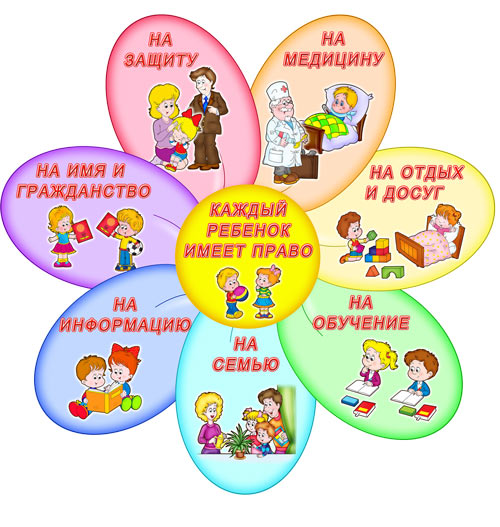 Дисциплина общеобразовательного  цикла: ОбществознаниеРаздел: Основы праваТема: Права и обязанности родителей и детей в рамках Семейного Кодекса Российской ФедерацииПреподаватель: Крюкова Лариса Борисовна, преподаватель обществоведческих дисциплин первой квалификационной категории ГАОУ СПО «Нижнекамский агропромышленный колледж» После изучения темы студент должен:знать: права и обязанности родителей и детей в рамках Семейного Кодекса Российской Федерации;уметь: применять правовые знания о правах и обязанностях родителей и детей в конкретных жизненных ситуациях.Формируемые компетенции:Результатом освоения содержания урока  является создание условий для овладения общих (ОК) компетенций: ОК 2. Организовывать собственную деятельность, исходя из цели и способов ее достижения, определенных руководителем.ОК 3. Анализировать рабочую ситуацию, осуществлять текущий и итоговый контроль, оценку и коррекцию собственной деятельности, нести ответственность за результаты своей работы.ОК 4. Осуществлять поиск и использование информации, необходимой для эффективного выполнения профессиональных задач, профессионального и личного саморазвития.ОК 5. Использовать информационно-коммуникационные технологии в профессиональной деятельности.ОК 6. Работать в команде, эффективно общаться с коллегами, руководством, клиентами.ОК 7. Принимать решения в стандартных и нестандартных ситуациях и нести за них ответственность.ОК 8.Самостоятельно определять задачи профессионального и личностного развития, заниматься самообразованием, осознанно планировать повышение квалификации. «Мы рождены, чтобы жить совместно; наше общество – свод камней, который бы обрушился, если бы один не поддержал другого»СенекаПоследовательность изучения темы:1.Законы, определяющие права и обязанности родителей и детей в семье.  2.Права и обязанности родителей в семье. 3.Права и обязанности детей в семье.ЗАДАНИЯЗадание 1. Ответьте на вопросы.Что, по-вашему, семья. Назовите членов семьи.  Семья-это ____________________________________________________________________________________________________________________________________Члены семьи -____________________________________________________________________________________________________________________________________Что дает семья человеку?____________________________________________________________________________________________________________________________________Что объединяет членов семьи? ___________________________________________________________________________________________________________________________________Право - ____________________________________________________________________________________________________________________________________Обязанность - ____________________________________________________________________________________________________________________________________В каких законодательных актах определены права и обязанности родителей и детей?______________________________________________________________________________________________________________________________________________________________________________________________________Ваша задача – высказать ваше мнение, какими правами и обязанностями наделены родители в семье?______________________________________________________________________________________________________________________________________________________________________________________________________Ваша задача – высказать ваше мнение, какими правами и обязанностями наделены дети в семье?______________________________________________________________________________________________________________________________________________________________________________________________________Задание 2. Изучить текст. Сегодня права детей  можно условно  разделить на 6 основных групп:*К первой группе можно отнести такие права ребенка, как право на жизнь, на имя, на равенство в осуществлении других прав и т.п.*Ко второй группе относится права ребенка на семейное благополучие.*К третьей группе относится права ребенка на свободное развитие его личности.* Четвертая группа права призвана обеспечить здоровье детей.*Пятая группа прав ориентирована на образование детей и их культурное развитие (право на образование, на отдых и досуг, право участвовать в играх и развлекательных мероприятиях, право свободно участвовать в культурной жизни и заниматься искусством).*И шестая группа прав направлена на защиту детей от экономической и другой эксплуатации, от привлечения к производству и распространению наркотиков, от античеловеческого содержания и обращения с детьми в местах лишения свободы.К сожалению, права ребенка родителями соблюдаются далеко не всегда.Задание 3: Определение прав и обязанностей родителей и детей в рамках Семейного Кодекса Российской Федерации при анализе сюжетов видеороликов  из кино-мультипликационных фильмов.1 ролик – м/ф «Смешарики» 2 ролик – х/ф «Американская дочь» 3 ролик – х/ф «Похороните меня за плинтусом» 4 ролик – м/ф «Маша и медведи» СТАТЬИ  СЕМЕЙНОГО КОДЕКСА РОССИЙСКОЙ ФЕДЕРАЦИИСтатья 1. Основные начала семейного законодательства1. Семья, материнство, отцовство и детство в Российской Федерации находятся под защитой государства.2. Признается брак, заключенный только в органах записи актов гражданского состояния.3. Регулирование семейных отношений осуществляется в соответствии с принципами добровольности брачного союза мужчины и женщины, равенства прав супругов в семье, разрешения внутрисемейных вопросов по взаимному согласию, приоритета семейного воспитания детей, заботы об их благосостоянии и развитии, обеспечения приоритетной защиты прав и интересов несовершеннолетних и нетрудоспособных членов семьи.4. Запрещаются любые формы ограничения прав граждан при вступлении в брак и в семейных отношениях по признакам социальной, расовой, национальной, языковой или религиозной принадлежности.Статья 55. Право ребенка на общение с родителями и другими родственниками1. Ребенок имеет право на общение с обоими родителями, дедушкой, бабушкой, братьями, сестрами и другими родственниками. Расторжение брака родителей, признание его недействительным или раздельное проживание родителей не влияют на права ребенка.В случае раздельного проживания родителей ребенок имеет право на общение с каждым из них. Ребенок имеет право на общение со своими родителями также в случае их проживания в разных государствах.2. Ребенок, находящийся в экстремальной ситуации (задержание, арест, заключение под стражу, нахождение в лечебном учреждении и другое), имеет право на общение со своими родителями и другими родственниками в порядке, установленном законом.Статья 56. Право ребенка на защиту1. Ребенок имеет право на защиту своих прав и законных интересов.Защита прав и законных интересов ребенка осуществляется родителями (лицами, их заменяющими), а в случаях, предусмотренных настоящим Кодексом, органом опеки и попечительства, прокурором и судом2. Ребенок имеет право на защиту от злоупотреблений со стороны родителей (лиц, их заменяющих).3. Должностные лица организаций и иные граждане, которым станет известно об угрозе жизни или здоровью ребенка, о нарушении его прав и законных интересов, обязаны сообщить об этом в орган опеки и попечительства по месту фактического нахождения ребенка. При получении таких сведений орган опеки и попечительства обязан принять необходимые меры по защите прав и законных интересов ребенка.Статья 57. Право ребенка выражать свое мнениеРебенок вправе выражать свое мнение при решении в семье любого вопроса, затрагивающего его интересы, а также быть заслушанным в ходе любого судебного или административного разбирательства. Учет мнения ребенка, достигшего возраста десяти лет, обязателен, за исключением случаев, когда это противоречит его интересам. Статья 60. Имущественные права ребенка1. Ребенок имеет право на получение содержания от своих родителей и других членов семьи в порядке и в размерах, которые установлены разделом V настоящего Кодекса.2. Суммы, причитающиеся ребенку в качестве алиментов, пенсий, пособий, поступают в распоряжение родителей (лиц, их заменяющих) и расходуются ими на содержание, воспитание и образование ребенка.3. Ребенок имеет право собственности на доходы, полученные им, имущество, полученное им в дар или в порядке наследования, а также на любое другое имущество, приобретенное на средства ребенка.Глава 12. Права и обязанности родителейСтатья 61. Равенство прав и обязанностей родителей1. Родители имеют равные права и несут равные обязанности в отношении своих детей (родительские права).2. Родительские права, предусмотренные настоящей главой, прекращаются по достижении детьми возраста восемнадцати лет (совершеннолетия), а также при вступлении несовершеннолетних детей в брак и в других установленных законом случаях приобретения детьми полной дееспособности до достижения ими совершеннолетия.Статья 63. Права и обязанности родителей по воспитанию и образованию детей1. Родители имеют право и обязаны воспитывать своих детей.Родители несут ответственность за воспитание и развитие своих детей. Они обязаны заботиться о здоровье, физическом, психическом, духовном и нравственном развитии своих детей.2. Родители обязаны обеспечить получение детьми основного общего образования.Родители с учетом мнения детей имеют право выбора образовательного учреждения и формы обучения детей до получения детьми основного общего образования.Статья 65. Осуществление родительских прав1. Родительские права не могут осуществляться в противоречии с интересами детей. Обеспечение интересов детей должно быть предметом основной заботы их родителей.При осуществлении родительских прав родители не вправе причинять вред физическому и психическому здоровью детей, их нравственному развитию. Способы воспитания детей должны исключать пренебрежительное, жестокое, грубое, унижающее человеческое достоинство обращение, оскорбление или эксплуатацию детей.Родители, осуществляющие родительские права в ущерб правам и интересам детей, несут ответственность в установленном законом порядке.Статья 66. Осуществление родительских прав родителем, проживающим отдельно от ребенка1. Родитель, проживающий отдельно от ребенка, имеет права на общение с ребенком, участие в его воспитании и решение вопросов получения ребенком образования.Родитель, с которым проживает ребенок, не должен препятствовать общению ребенка с другим родителем, если такое общение не причиняет вред физическому и психическому здоровью ребенка, его нравственному развитию.Статья 67. Право на общение с ребенком дедушки, бабушки, братьев, сестер и других родственников1. Дедушка, бабушка, братья, сестры и другие родственники имеют право на общение с ребенком.2. В случае отказа родителей (одного из них) от предоставления близким родственникам ребенка возможности общаться с ним орган опеки и попечительства может обязать родителей (одного из них) не препятствовать этому общению.Статья 69. Лишение родительских правРодители (один из них) могут быть лишены родительских прав, если они:уклоняются от выполнения обязанностей родителей, в том числе при злостном уклонении от уплаты алиментов;отказываются без уважительных причин взять своего ребенка из родильного дома (отделения) либо из иного лечебного учреждения, воспитательного учреждения, учреждения социальной защиты населения или из других аналогичных учреждений;злоупотребляют своими родительскими правами;жестоко обращаются с детьми, в том числе осуществляют физическое или психическое насилие над ними, покушаются на их половую неприкосновенность;являются больными хроническим алкоголизмом или наркоманией;совершили умышленное преступление против жизни или здоровья своих детей либо против жизни или здоровья супруга.Задание 4: вместо точек в тексте указать пропущенные слова.Текст задания: Синоним долга - ………..  Права и обязанности родителей и детей в семье зафиксированы в Конституции РФ, ……………., Конвенции о …. …………, Законе «Об образовании в РФ», ……………... Все вопросы, касающиеся воспитания и образования детей в семье решаются родителя по их …………..исходя из интересов детей с учетом мнения детей. Родительские права прекращаются по достижении детьми ….  лет или при вступлении в брак. Домашнее задание Подготовить эссе на темы:1.«Каждый ребенок имеет право», 2.«Каждый родитель имеет право» и отправить  на адрес электронной почты, указанной в рабочем листе. Данные эссе будут участвовать в конкурсе «Эссе в рамках декады обществоведческих дисциплин». Литература: Конвенция о правах ребенка. – М.: КНОРУС, 2012Кошанина, Т.В. Основы права: учеб. пособие для студ. сред. проф. учеб. заведений/ Т.В. Кошанина. – М.: Академия, 2012Основы права. Хрестоматия/ Сост. Т.В. Кошанина. – М.: Высшая школа, 2013.Семейный кодекс Российской Федерации. – М.: Проспект Кно Рус. -2013.Шкатула, В.И. Основы правовых знаний: учеб. пособие для студ. сред. проф. учеб. заведений/ В.И. Шкатула, В.В. Надвикова, М.В. Сытинская. – М.: Академия, 2012Ребята, ПОЗВОЛЬТЕ СЕБЕ БЫТЬ СЧАСТЛИВЫМИ ДЕТЬМИ И СЧАСТЛИВЫМИ РОДИТЕЛЯМИ!Приложение №3Темы рефератов и докладов для самостоятельной внеаудиторной работы:1 Субъекты семейных правоотношений.2. Основания возникновения родительских прав и обязанностей.3. Родительские права и обязанности.4. Ограничение родительских прав.5. Лишение родительских прав.6. Права ребенка на семейное благополучие.7. Права ребенка на свободное развитие его личности.8. Здоровье детей - как основной принцип воспитания и развития будущего поколения.9. Образование детей и их культурное развитие.10. Что первично - курица или яйцо?11.Типы семейных отношений.12.Семья - ячейка общества.13.Установление отцовства (материнства), по Семейному Кодексу РФ.14.Основания возникновения правоотношений между родителями и детьми.15.Понятие и правовая природа брака.